22 марта 2018 годаПрокуратура разъяснеетФедеральным законом от 27.11.2017 № 355-ФЗ «О внесении изменений в Федеральный закон «О порядке рассмотрения обращений граждан Российской Федерации» внесены изменения в Федеральный закон от 02.05.2006 № 59-ФЗ «О порядке рассмотрения обращений граждан Российской Федерации» (далее  - Федеральный закон №59-ФЗ).В частности, ч.4 ст.10 Федерального закона № 59-ФЗ  изложена в новой редакции. Так, ответ на обращение направляется в форме электронного документа по адресу электронной почты, указанному в обращении, поступившем в государственный орган, орган местного самоуправления или должностному лицу в форме электронного документа, и в письменной форме по почтовому адресу, указанному в обращении, поступившем в государственный орган, орган местного самоуправления или должностному лицу в письменной форме.Кроме того, Федеральный закон №59-ФЗ дополнен положениями о том, что в случае, если текст письменного обращения не позволяет определить суть предложения, заявления или жалобы, ответ на обращение не дается и оно не подлежит направлению на рассмотрение в государственный орган, орган местного самоуправления или должностному лицу в соответствии с их компетенцией, о чем в течение семи дней со дня регистрации обращения сообщается гражданину, направившему обращение.Помимо этого, дополнен порядок направления ответа заявителю в случае, если ответ на вопрос, указанный в его обращении, размещен на официальном сайте данных государственного органа или органа местного самоуправления в информационно-телекоммуникационной сети «Интернет».Прокурор Сургутского района                                                          А.В. ГоробченкоЮ.Ф.Фасхутдинова, тел. 21-99-95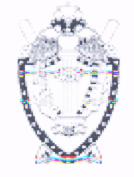 ПРОКУРАТУРА СУРГУТСКОГО РАЙОНАХанты-Мансийского автономного округа - Югры